ULUDAĞ ÜNİVERSİTESİ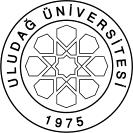 FEN BİLİMLERİ ENSTİTÜSÜ2020-2021  EĞİTİM-ÖĞRETİM YILI BAHAR YARIYILI FİNAL SINAV PROGRAMI ÇİZELGESİAnabilim Dalı Başkanı (Unvan, Ad Soyad, Tarih, İmza)Enstitü Müdürü (Unvan, Ad Soyad, Tarih, İmza)                                                         Prof. Dr. Dilek KUT                                                                                                       Prof. Dr. H. Aksel EREN                                                                 04.06.2021                                                                                                                         04.06.2021Programı	:   Yüksek LisansTezsiz Yüksek LisansDoktoraAnabilim Dalı   / Bilim Dalı	:Tekstil Mühendisliği/Tekstil MühendisliğiDersin KoduDersin AdıDersinDersinDersinDersinDersinÖğretim Üyesi Adı SoyadıSınav TarihiSınav SaatiSınavın YeriDersin KoduDersin AdıTürüTULAKTSÖğretim Üyesi Adı SoyadıSınav TarihiSınav SaatiSınavın YeriTEK 5040FONKSİYONEL POLİMERLERS3006DOÇ. DR. YAKUP AYKUT07.06.202114:00UKEYTEK5046KORUYUCU GİYSİ SİSTEMLERİS3006PROF. DR. AYÇA GÜRARDA08.06.202111:00UKEYTEK5016TEKSTİL TERBİYESİNDE EKOLOJİK YAKLAŞIMLAR II     S3006PROF. DR. PERVİN ANİŞ09.06.202114:00UKEYFEN5000 ARAŞTIRMA TEKNİKLERİ VE YAYIN ETİĞİZ2002DOÇ. DR. İLKER KILIÇ10.06.2021 12:30UKEYTEK5050MALZEME BİLİMİNDE İLERİ KAVRAMLARS3006DR. ÖĞR. ÜYESİ HALİL İ. AKYILDIZ10.06.202115:00UKEYTEK5192YÜKSEK LİSANS TEZ DANIŞMALIĞI IIZ0101DANIŞMAN ÖĞRETİM ÜYESİ12.06.202114:00UKEYTEK5182YÜKSEK LİSANS UZMANLIK ALAN DERSİ IIS4005DANIŞMAN ÖĞRETİM ÜYESİ12.06.202114:30UKEY    TEK5194YÜKSEK LİSANS TEZ DANIŞMALIĞI IVZ01025DANIŞMAN ÖĞRETİM ÜYESİ12.06.202115:00UKEYTEK5184YÜKSEK LİSANS UZMANLIK ALAN DERSİ IVZ4005DANIŞMAN ÖĞRETİM ÜYESİ12.06.202115:30UKEYTEK5024TEKSTİL KAPLAMA VE LAMİNASYON TEKNOLOJİLERİS3006PROF. DR. MEHMET KANIK14.06.202111:00UKEYTEK5032FONKSİYONEL BİTİM İŞLEMLERİS3006PROF. DR. DİLEK KUT15.06.202111:00UKEYTEK 5044TEKSTİL TERBİYESİNDE REAKSİYON MEKANİZMALARIS3006DOÇ. DR. MEHMET ORHAN16.06.202111:00UKEYTEK5004TEKSTİL LİFLERİNİN MEKANİK ÖZELLİKLERİS  3 00 7PROF. DR. ASLI HOCKENBERGERPROF. DR. ESRA KARACA17.06.202111:00UKEY